BANK RECONCILIATIONBroughton Moor Parish CouncilIn the county of CumbriaFinancial Year ending 31st March 2021Prepared by Rev’d Judith Morgan, Parish ClerkOn 30th April, 2021Balance per bank statements as at 31/3/21Current account					77562.52	Treasurer’s account					12554.98							________											90117.50Less unpresented cheques as at 31/3/21Cheque number     716					(  66.20)		      717					(273.34)		      718					(  36.00)		      719					(744.24)							------------											(1119.78)Net balances as at 31/3/21   (Box 8)							88997.72Broughton Moor Parish CouncilReceipts and Payments AccountYear ended 31st March 2021ReceiptsPrecept						18000.00Insurance payment (Aviva)			  1239.90Grant for play equipment CCF			21050.00Community Centre Rents			    100.00Allerdale Borough Council	Covid 19 grants				20636.57Bank Interest 					         6.79						________						61033.26PaymentsClerk’s Salary					3183.84PAYE						  794.40CALC Subscription				  190.56Insurance					1243.98Audit fee					    60.00RoSPA Playingfield inspection			  103.20Chairman’s Allowance				  250.00Wix (website for 12 months)			    61.20Zoom course for clerk				    45.00Postage/stationary/telephone & ink		  468.80Bus shelters					  184.49Field Maintenance				3831.84Public seating					    72.00Repairs to horse damaged ground		  160.00Replacement of stolen gates			1475.36Welding and securing gates			  240.00Selection boxes					 274.70Poppy wreath 					   22.00Easter eggs					 306.00Donation to Cockermouth MechanicsBrass band				 100.00Flower tubs – bulbs and plants + soil	Cleaning and staining			750.97Community Centre Gas				300.29Community Centre electricity			451.98Painting Community Centre ceiling		  36.00Cleaning materials for Community	Centre					  90.78											          14697.39	Broughton Moor Parish CouncilSignificant variances to the accounts for the year ended 31st March 2021IncomeThe council received a payment of £1239.90 from Aviva Insurance in relation to a claim for stolen gates, which were subsequently replaced. The council received a grant of £21,050.00 towards the cost of replacing play equipment.  Community centre rents were reduced due to lockdown and totalled only £100 for the year.The council received Covid-19 Grants from Allerdale Borough Council, due to the Community Centre being closed during lockdown, these totalled £20,636.57ExpenditureThe council established a new website at a cost of £61.20 for 12 months’ subscription.The Clerk attended an online course to allow the council’s meetings to be held remotely via Zoom, at a cost of £45.00.£184.49 were spent on cleaning and maintenance work to bus shelters in the year.Field Maintenance increased from £3615.96 in 2018/19 to £3832.84 in 2019/20.  £72.00 was spent on maintenance of public seating and £184.49 on bus shelters.A horse rider trespassing on council land caused damage resulting in the council paying £160.00 to repair it.Gates were stolen from council land, resulting in the council paying £1475.36 to replace them and £240.00 to weld the replacement gates securely in place.In place of a Christmas Celebration, selection boxes were given to all children in the village at a cost of £274.70 and Easter Eggs were given at a cost of £306.00.   The cost of the Christmas celebration in the previous year was £756.27.A donation was made to the Cockermouth Mechanics Brass Band of £100.   No other donations were requested during the year.The council spent a total of £750.97 on floral displays around the parish in Spring, Summer and Autumn.  Expenditure on the Community Centre was as follows:Gas      £300.29Electricity £451.98Touching up paint to the ceiling due to damp £36.00Cleaning materials £90.78The gas and electricity bills were estimated, which will result in smaller bills in 2021/22.Further note:The council has been applying for grants towards the cost of a £40,000 refurbishment of play equipment.  This money is now in the council’s accounts and it is envisaged that the works will be completed in 2021/22.The clerk will claim a VAT refund in 2021/22.  Prepared by Rev’d Judith Morgan, Parish Clerk on 30th April 2021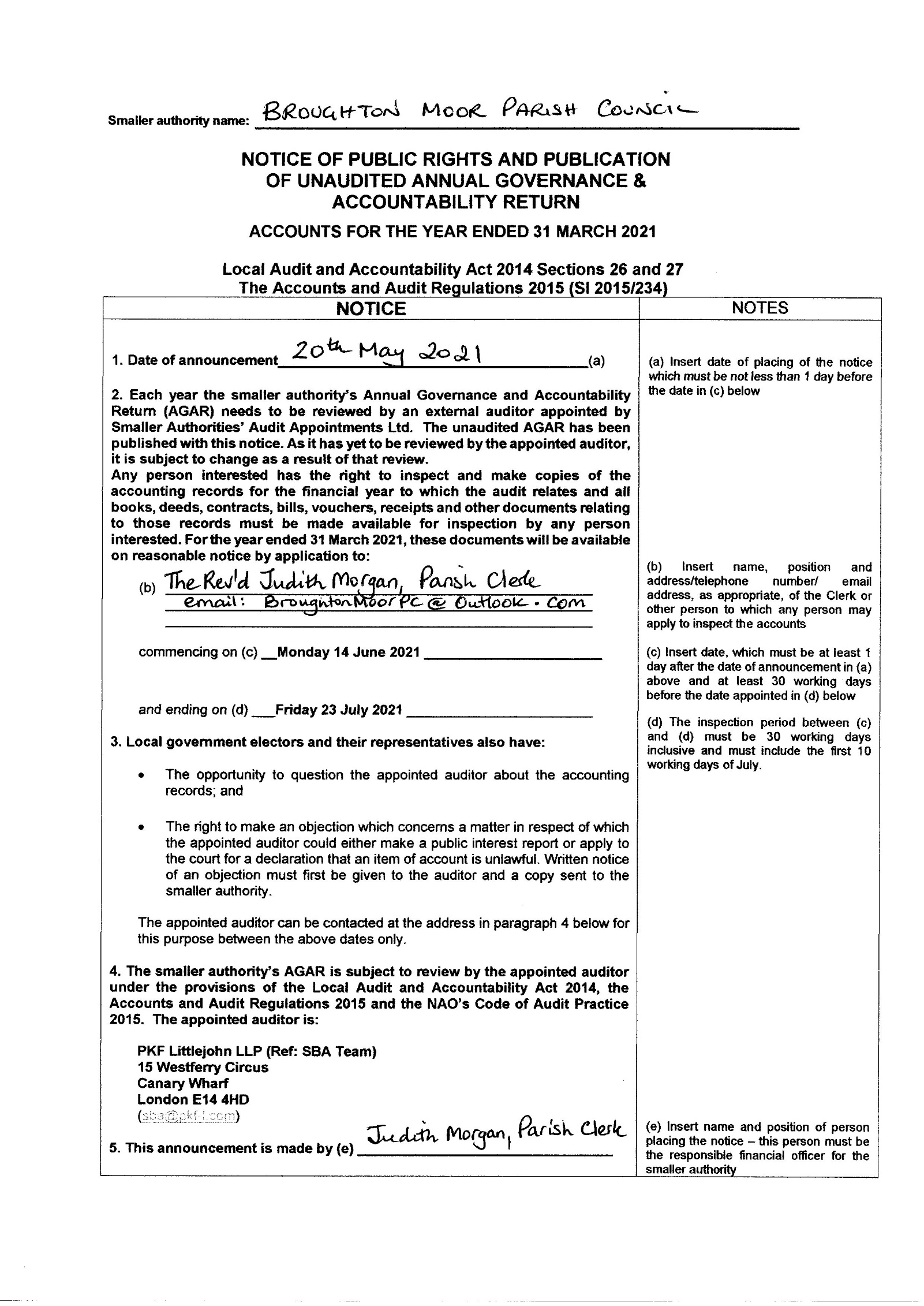 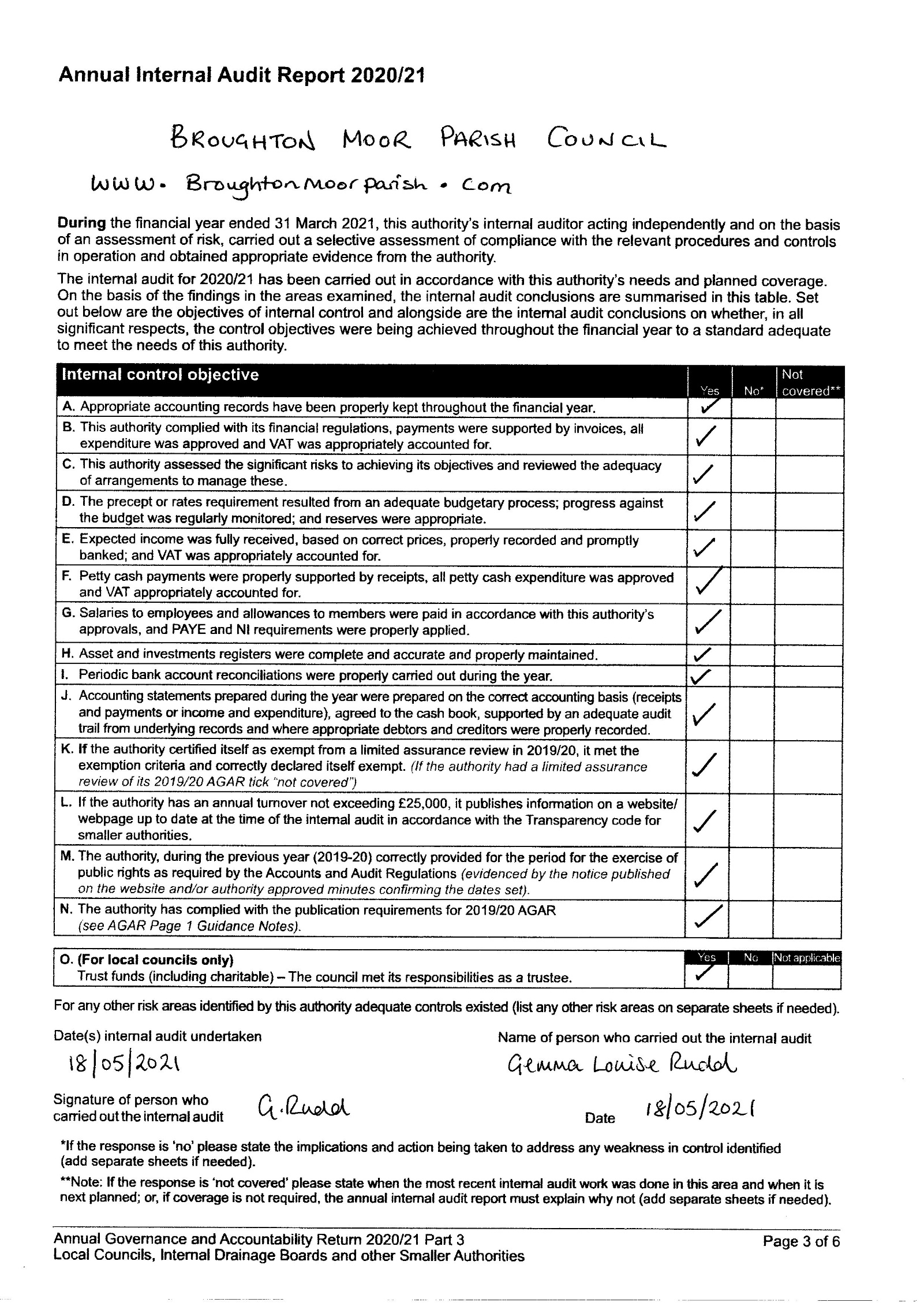 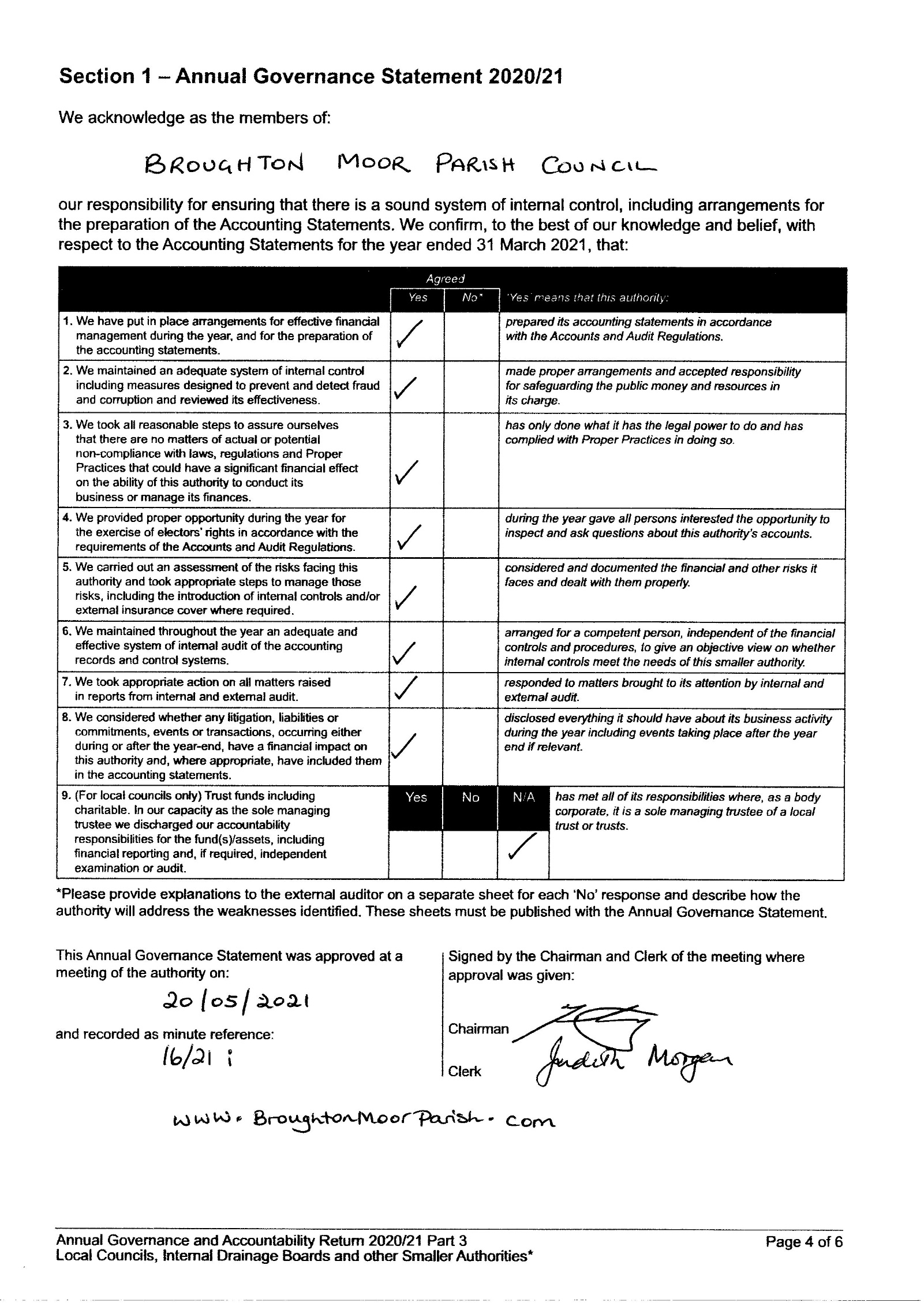 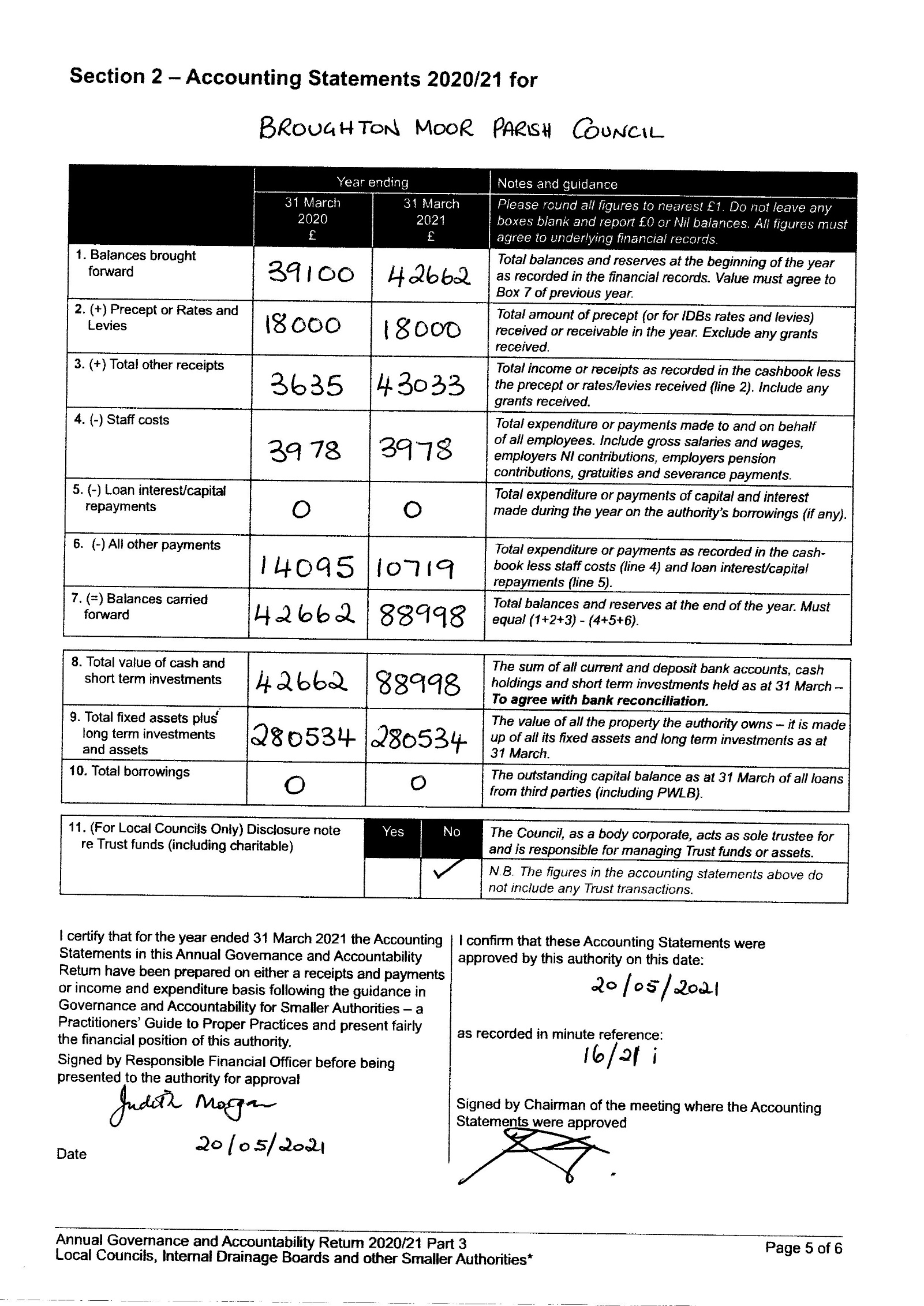 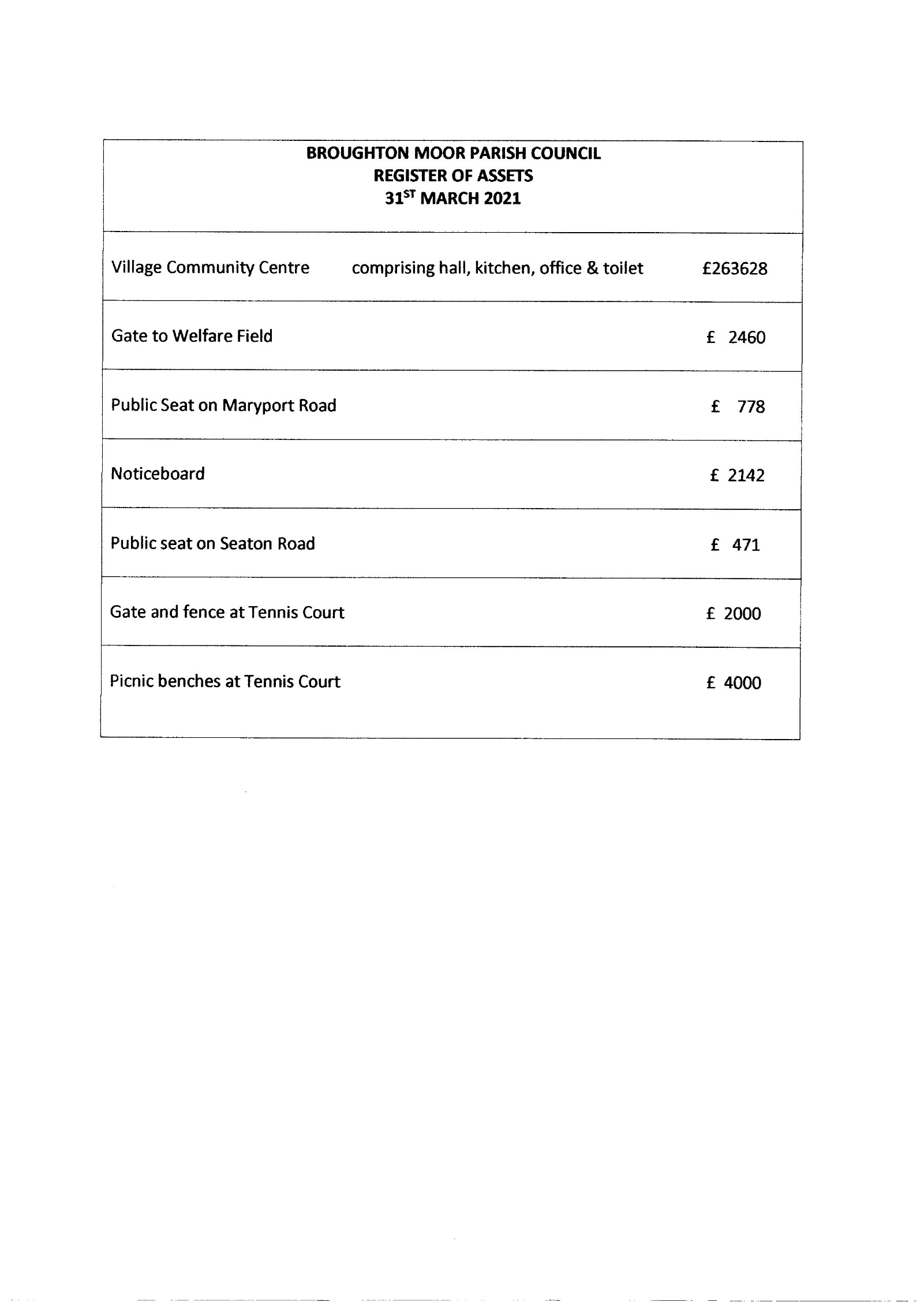 